岗位要求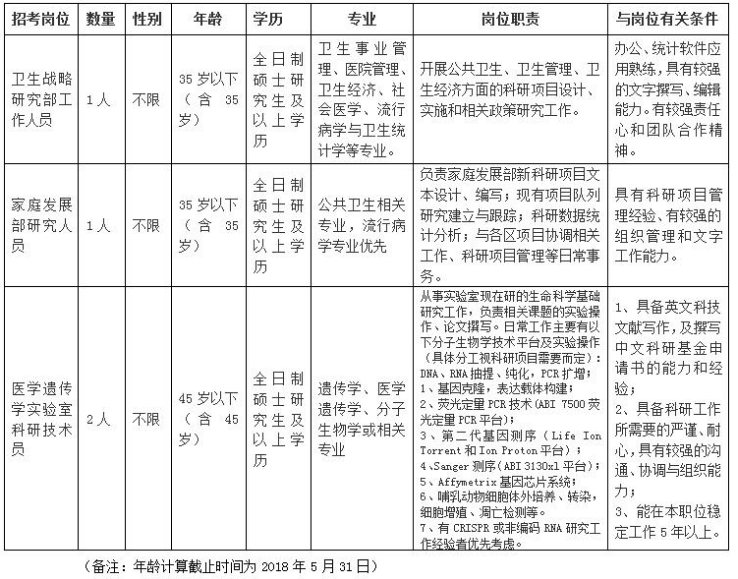 